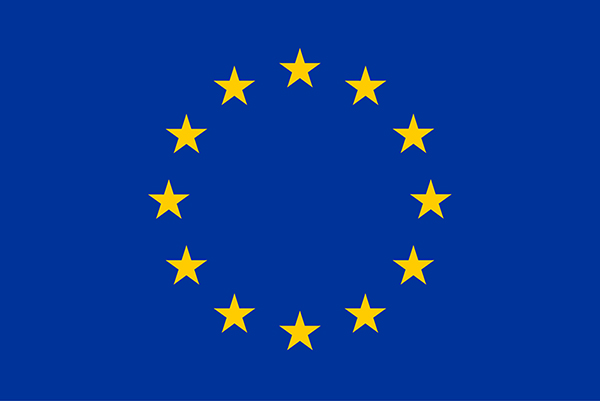 Програма Європейського Союзу «Підтримка громадянського суспільства в Україні»Проект «Просування реформ в регіони»АПЛІКАЦІЙНА ФОРМА ДЛЯ ОГСІ. РЕЄСТРАЦІЙНА КАРТКА ПРОЕКТУ
Підписи засвідчують:
- зобов`язання організації подавати у аплікаційній формі правдиву інформацію;
- всі фізичні особи, які названі у цій аплікаційній формі, надали письмову згоду щодо надання та обробки їхніх персональних даних в рамках конкурсу грантів відповідно до Закону України "Про захист персональних даних".Підпис керівника організації					Дата “___” ____________ 20__ р.Підпис керівника проекту					Дата “___” ____________ 20__ р.Підпис бухгалтера організації				Дата “___” ____________ 20__ р.М.П. організаціїІІ. ЗМІСТ АПЛІКАЦІЙНОЇ ФОРМИ[вказати номери сторінок усіх частин проекту]ІІІ. ПРОЕКТ
Анотація проекту (не більше однієї сторінки)Надайте короткий опис запропонованого проекту, включно із ключовими проблемами, на вирішення яких він спрямований, та його метою. Також коротко опишіть, які заходи в рамках проекту сприятимуть виконанню поставлених завдань, а виконання завдань – досягненню очікуваних результатів, зазначте партнерські організації (за наявності), що братимуть участь у реалізації проекту, досвід виконання проектів у інших регіонах.2. Опис проектуа) Назваб) Мета (1 речення)в) Обґрунтування: (не більше двох сторінок)Обґрунтуйте запропонований проект, відповідаючи на питання:- Відповідність проекту меті й пріоритетам конкурсу (не більше 5 речень)- Що є проблемою і чому вона важлива?- Чому запропонований підхід до зміни проблемної ситуації є оптимальним?- Хто є ключова цільова аудиторія проекту?- Чому необхідно втручання Вашої організації для вирішення проблеми? Якими є переваги Вашої організації щодо інших у виконанні цього проекту? Які особливі навички, знання та/або вміння має Ваша організація, які зумовлюють її залучення до вирішення окреслених проблем?- Які партнери (за наявності – з громадського сектору, ЗМІ, влади, і т.п.) будуть залучені до виконання проекту, чому їхня участь є важливою для успіху проекту, та якими документами підтверджується намір про співпрацю з ними?г) Регіон(и), у яких буде виконуватись проект, цільова аудиторія проекту та її потребиВкажіть регіон(-и), у якому(-их) буде виконуватись проект.Вкажіть цільову аудиторію, яка отримає безпосередній позитивний ефект від проекту.Вкажіть потреби цільової аудиторії проекту.д) Діяльність за проектом і календарний план його реалізаціїДіяльність за проектом необхідно розбити на окремі етапи, що мають бути представлені у логічній послідовності, відображати весь комплекс запланованої діяльності, за нижченаведеною схемою.Детально опишіть заплановані види діяльності вашого проекту. Прохання коротко описати конкретний зміст і повідомлення публікацій, заходів, а також інших продуктів і видів діяльності.Якщо проектна діяльність включає в себе заходи, надайте таку інформацію:• тривалість (кількість днів або годин);• заплановані теми і формати (конференції, круглі столи, семінари, вебінари, тренінги, фокус-групи тощо);• кількість, опис і рівень очікуваних учасників, модераторів, тренерів тощо;• плани розповсюдження будь-яких матеріалів, посібників, публікацій або звітів, а також будь-які інші важливі деталі.Якщо проект включає в себе публікацію, будь-ласка, коротко опишіть:• філософію і мету створення;• мову(и);• цільову аудиторію;• очікуваний тираж для друкованої версії, а також очікувану статистику веб-сайту, соціальних мереж;• кількість сторінок;• механізми для зворотного зв'язку з користувачами/читачами.е) Ресурси проектуКоротко описати, яким чином буде здійснюватись управління проектомСпівробітники організації, які братимуть участь у реалізації проекту (ПІБ, посади в проекті, кваліфікація, досвід, функції в межах проекту, надіслати резюме керівника проекту)Залучені сторонні фахівці (ПІБ, посади в проекті, кваліфікація, досвід, функції в межах проекту)Обґрунтування потреби у придбанні обладнання та його характеристики (у разі наявності такої потреби)є) Очікувані результати реалізації проектуКороткострокові результати реалізації проекту (кількісні та якісні показники, яких буде досягнуто на момент завершення виконання проекту)Довгострокові результати реалізації проекту (кількісні та якісні показники, яких планується досягти через 3-5 років після завершення виконання проекту)ж) Інформаційний супровід проекту:Методи поширення інформації про хід реалізації проекту та його результати серед широкої громадськості та цільової аудиторіїСпівпраця зі ЗМІ, зокрема з Інтернет-ЗМІ, пов’язана із інформаційним супроводом проектуз) Ризики реалізації проектуПотенційні зовнішні та внутрішні ризики (політичні, економічні, організаційні тощо), що можуть супроводжувати проектну діяльність, а також планована організацією діяльність щодо зменшення їх негативного впливу и) Діяльність після завершення проектуПланований розвиток діяльності після закінчення реалізації проекту, в тому числі визначення джерел можливого фінансування планованої діяльності (підтримка донорів, залучення коштів громади, власні кошти організації).IV. ДодаткиСканокопія реєстраційної картки проекту, підписаної й завіреної печаткою організації (обов’язково)Бюджет проекту (обов’язково)Листи від партнерських організацій, що засвідчують готовність партнерів взяти участь у реалізації проекту та описують характер цієї участі (надаються у разі, якщо проект планується реалізовувати в партнерстві з іншими громадськими організаціями, ЗМІ).Інформація про організацію (обов’язково):короткі відомості про організацію (1-2 абзаци). Зокрема, слід навести інформацію про період, протягом якого функціонує організація, її місію, мету, завдання, систему управління тощо, кількість співробітників, наявність офісного приміщення та технічне оснащення, надіслати резюме керівника проекту (обов’язково), адресу веб-сайту організації та/або сторінки у фейсбуці (обов’язково)в разі наявності - загальний бюджет організації за попередні 3 роки (згідно Податкових звітів про використання коштів НПО – надіслати копії Податкових звітів (обов’язково)в разі наявності грантової історії - досвід здійснення кількох проектів за останні 3 роки за підтримки донорів (із зазначенням періоду реалізації і регіону виконання кожного проекту, донора та контактної особи у донорській структурі, до якої ІЕД міг би звернутися за рекомендацією щодо діяльності організації (обов’язково).5. Копія виписки із ЄДР (обов’язково)6. Копія рішення ДФС про включення Вашої організації до Реєстру неприбуткових організацій (обов’язково)7. Інші додатки, які організація може за бажанням долучити до проекту (Статут, аудиторський висновок (звіт) за наслідками останнього проведеного зовнішнього аудиту, акт за наслідками останньої перевірки державними контролюючими органами – ДФС, Держпраці тощо).Звертаємо увагу, що після реєстрації та прийняття до розгляду проекту, від ІЕД може надійти запит щодо необхідності надання організацією інших додатків.Дата реєстрації:Не заповнювати!Заповнюється уповноваженим працівником ІЕДРеєстраційний номер:Не заповнювати!Заповнюється уповноваженим працівником ІЕДНазва проектуЗагальний бюджет проекту (у гривнях)Термін, протягом якого передбачається реалізувати проектНазва організації згідно з установчими документамиОрганізаційно-правова форма організаціїКод організації за ЄДРПОУЮридична адреса організаціїПоштова адреса організаціїКонтактні телефони, факс, e-mail, веб-сайт організації та/або сторінка у фейсбуціПрізвище, ім’я, по батькові, посада керівника організаціїПрізвище, ім’я, по батькові, контактні дані керівника проекту (телефони, e-mail)Прізвище, ім’я, по батькові, контактні дані бухгалтера (фінансового менеджера) (телефони, e-mail)ІРеєстраційна картка проекту ст. 1ІІЗміст аплікаційної формист. 2ІІІПроектст. 31.Анотація проектуст. 32.Опис проектуст.      а) назваст.      б) метаст.      в) обґрунтуванняст.      г) регіон(и), у яких буде виконуватись проект, цільова аудиторія проекту та її потребист.      д) діяльність за проектом і календарний план його реалізаціїст.      е) ресурси проектуст.      є) очікувані результати реалізації проектуст.      ж) інформаційний супровід проектуст.      з) ризики реалізації проектуст.      и) діяльність після завершення проектуст.      IVДодаткист.      1.Сканокопія реєстраційної картки проекту, підписаної й завіреної печаткою організації (обов’язково)2.Бюджет проекту (обов’язково)3.Листи від партнерських організацій (за наявності)4.Інформація про організацію (обов’язково)5-7.Копії реєстраційних (обов’язково) та супровідних документівВид діяльності/західМісяць 123456Відповідальна(-і) особа(-и)1 23…додати необхідну кількість рядків